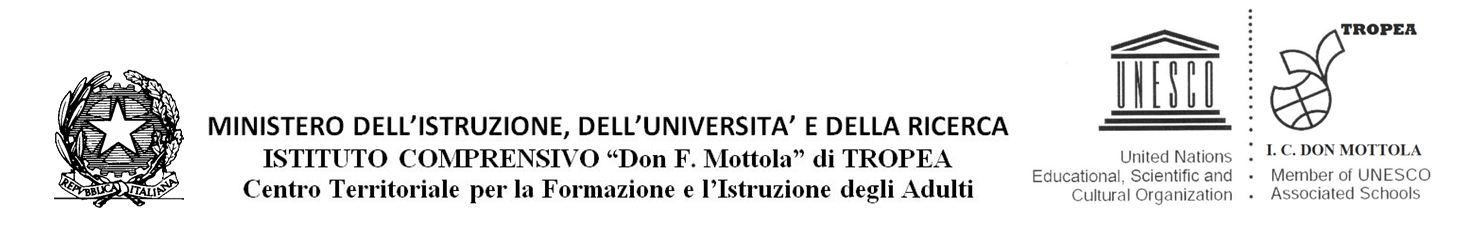 CIRCOLARE N° 9  Prot.n. 0006068/C27  						Tropea 16/12/2019Ai Sig.ri Docenti	Agli alunni e, per il loro tramite, ai GenitoriIstituto Comprensivo “Don Francesco Mottola”Al DSGA  Albo Pretorio e Sito web Oggetto: Uscita anticipata per Assemblea Sindacale del 17/12/2019. Si comunica ai Sigg. in indirizzo che, tenendo conto delle adesione dei docenti all’Assemblea Sindacale che si terrà Martedì 17 dicembre 2019, le lezioni in tale data si svolgeranno come di seguito riportato:Scuola secondaria di primo grado inizio attività  ore 11,00.Scuola primaria Tropea  classi  IA – IC – IIA inizio attività ore 8,30.Le classi e le sezioni dei restanti plessi seguiranno il proprio orario.Il Dirigente ScolasticoDott.ssa Giuseppina ProstamoFirma autografa sostituita a mezzo stampaai sensi dell’art. 3 c.2 del D.lgvo 39/93